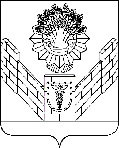 СОВЕТТБИЛИССКОГО СЕЛЬСКОГО ПОСЕЛЕНИЯТБИЛИССКОГО РАЙОНАРЕШЕНИЕот 25 октября 2019 года                                                                       № 7ст-ца ТбилисскаяОб утверждении финансового отчета о поступлении и расходовании средств, выделенных территориальной избирательной комиссии Тбилисская на подготовку и проведение выборов депутатов Совета Тбилисского сельского поселения Тбилисского района четвертого созываРассмотрев отчёт, представленный территориальной избирательной комиссией Тбилисская о поступлении и расходовании денежных средств, выделенных ей из бюджета Тбилисского сельского поселения Тбилисского района, согласно решению Совета Тбилисского сельского поселения Тбилисского района от 27 декабря  2018 года № 430 «О бюджете Тбилисского сельского поселения  Тбилисского района на 2019 год», для обеспечения деятельности территориальной избирательной комиссии Тбилисская, участковых избирательных  комиссий избирательных  участков № 4801-         № 4819, сформированных на территории Тбилисского сельского поселения Тбилисского района на период подготовки и проведения выборов депутатов Совета Тбилисского сельского поселения Тбилисского района четвертого созыва (дата выборов 8 сентября 2019 года), руководствуясь частью 7 статьи 47 Закона Краснодарского края от 26 декабря 2005 года № 966 «О муниципальных выборах в Краснодарском крае», статьями 26, 58, 74 устава Тбилисского сельского поселения Тбилисского района, Совет Тбилисского сельского поселения  Тбилисского района  решил:Утвердить отчёт территориальной избирательной комиссии Тбилисская о поступлении и расходовании денежных средств для обеспечения деятельности территориальной избирательной комиссии Тбилисская, участковых избирательных комиссий избирательных участков № 4801-№ 4819, сформированных на территории Тбилисского сельского поселения Тбилисского района на период подготовки и проведения выборов депутатов Совета Тбилисского сельского поселения Тбилисского района четвертого созыва 8 сентября 2019 года (далее - Отчёт) в сумме 1 961 395,90 (один миллион девятьсот шестьдесят одна тысяча триста девяносто пять) рублей 90 копеек (прилагается).Отделу делопроизводства и организационно-кадровой работы администрации Тбилисского сельского поселения Тбилисского района (Воронкин) опубликовать настоящее решение в сетевом издании «Информационный портал Тбилисского района», а также разместить на официальном сайте администрации Тбилисского сельского поселения Тбилисского района в информационно-телекоммуникационной сети «ИНТЕРНЕТ».Контроль за выполнением настоящего решения возложить на постоянную комиссию Совета Тбилисского района по экономике, бюджету, финансам, налогам и сборам (Скубачев).Решение вступает в силу со дня его официального опубликования.Председатель Совета Тбилисского сельского поселения Тбилисского района           	                       Е.Б. Самойленко		  